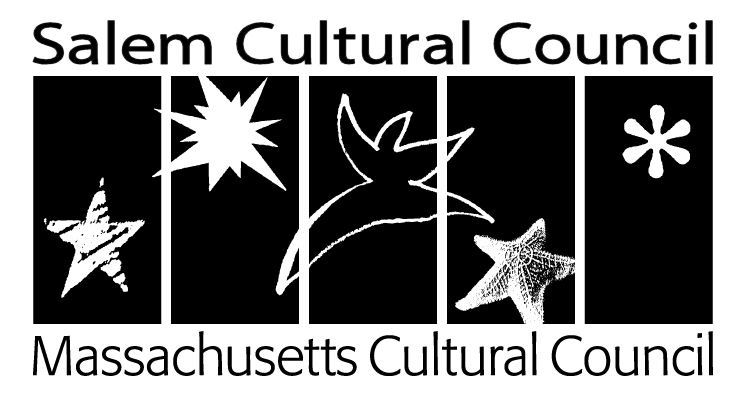 Notice of Public MeetingSalem Cultural Council7pm, Thursday, May 24, 2018 (Amended Date)Old Town Hall, 32 Derby Square, Salem, MA   01970AgendaApproval of March minutesFY19 Grant CyclePriorities Community Engagement FY18 GranteesMarketing Support for Grantees Open Items from FY18 (and FY17) Grantees/ReimbursementsCommunity SurveyReview ExamplesDraft Questions We Want AnsweredDistribution Strategy Local Fundraising Idea Brainstorm Open Recruitment for New Members Other/new business _________________________________________Courtney PorcellaMay 14, 2018Know Your Rights Under the Open Meeting Law, M.G.L. c. 30A& 18-25, and City Ordinance Sections 2-2028 through 2-2033